Regulamin  konkursu   z cyklu Czytamy  Dzieło  Sztuki 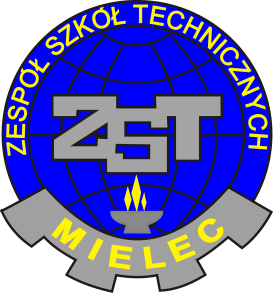 Cele  ogólne konkursu :  popularyzacja dzieł  sztuki należących do dziedzictwa światowej , europejskiej i polskiej kultury,rozwijanie wyobraźni uczniów ,   kształcenie kreatywności,uwrażliwienie na piękno i sztukę,rozwijanie umiejętności czytania ze zrozumieniem  esejów o sztuce ,rozwijanie pasji i zainteresowań uczniów ,kształcenie  nawyku obcowania ze sztuką,kształcenie postawy patriotycznej .Cele szczegółowe specjalnej VI edycji  Konkursu Czytamy Dzieło Sztuki - Światłem malowane – twórczość impresjonistówinterpretacja dzieł  światowej i narodowej  sztuki w kontekście historycznym, biograficznymopis, analiza i interpretacja tekstu ikonicznego w korelacji z teksem literackim,charakterystyka techniki impresjonistycznej rozpoznanie konwencji  artystycznejczytanie ze zrozumieniem  eseju  o sztuce impresjonistów europejskich i polskich znajomość podstawowych faktów z życia twórców impresjonizmu (Claude Monet, Edgar Degas, Auguste Renoir, Józef Pankiewicz, Władysław Podkowiński, Leon Wyczółkowski, Aleksander Gierymski) w stopniu ułatwiającym rozpoznanie dzieła, jego opis  i interpretację Uczestnicy konkursu indywidualnie  udzielają  odpowiedzi  z zakresu  szczegółowej problematyki  konkursu  na kartach pracy. Do  karty  pracy  dołączone będą  kolorowe reprodukcje wybranych dzieł sztuki .  Warunkiem  przystąpienia  do  konkursu  jest  zgłoszenie  uczestnictwa  na  Karcie  zgłoszenia   (  Załącznik nr1 )  w terminie do  25. 03.2019  i przesłanie jej na wskazany adres .Szkoły deklarujące    udział  w konkursie  wyznaczają   maksymalnie  dwóch  uczestników.Zespoły szkół zgłaszają po dwóch reprezentantów  określonego typu szkoły wchodzącego w skład zespołu.Termin konkursu :  02.04.2019 Miejsce konkursu :  świetlica szkolna  ,,Kleks”  ZST w Mielcu ; godzina 10 .00  -11.00Rozstrzygnięcie  konkursu  i ogłoszenie wyników (  3 pierwsze miejsca) na stronie  internetowej  ZST w Mielcu  w terminie do  12.04.2019 .Uroczyste wręczenie nagród planowane na 15.04.2019 roku, o czym poinformujemy Państwa w  komunikacie dotyczącym  zwycięzców. Bibliografia  polecana w przygotowaniu się do konkursu (nie obowiązkowa):1.Z.Kępiński, Impresjonizm ,Warszawa 1986 2.A.Hutnikiewicz, Od czystej formy do literatury faktu ,Warszawa 19883.S.Stopczyk, Malarstwo polskie. Impresjonizm, Warszawa 1987.4. J. Jaśkiewicz, Światło w sztuce, luministyczne eksperymenty, portal Niezła Sztuka, 5. Inne artykuły na temat twórczości impresjonistów dostępne w zasobach Internetu.